43° CONGRESSO 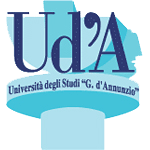 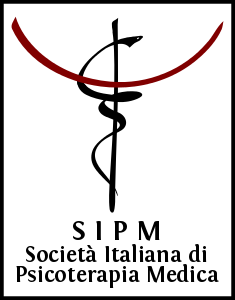 SOCIETÀ ITALIANA DI PSICOTERAPIA MEDICASezione Speciale Società Italiana di PsichiatriaLa Dimensione psicoterapeutica in Sanità:La relazione col paziente strumento base di ogni cura.Dipartimento di Scienze Psicologiche, della Salute e del Territorio (DISPUTER)ABSTRACT FORM COMUNICAZIONIDA INVIARE A: sipm.chieti2016@saiga.it ENTRO E NON OLTRE IL 22 maggio 2016Titolo dell’interventoInserire qui il titolo della comunicazioneAutore/i Indicare qui l’autore/gli autori:Dr. Nome e COGNOME*/Dr.ssa Nome e COGNOME**Titoli di ciascun AutoreIndicare qui i titoli di ciascun Autore:* Medico Chirurgo, Psicologo, Psicoterapeuta, Infermiere, Educatore professionale, Tecnico della Riabilitazione Psichiatrica, Docente Scuola XY, etc..** Medico Chirurgo, Psicologo, Psicoterapeuta, Infermiere, Educatore professionale, Tecnico della Riabilitazione Psichiatrica, Docente Scuola XY, etc..Abstract Inserire qui il testo dell’abstract, utilizzando Carattere Calibri, dimensione 11, interlinea singola, lunghezza max. 2.700 battute spazi inclusi (ovvero il testo non deve eccedere lo spazio di questa casella). 